LOYOLA COLLEGE (AUTONOMOUS), CHENNAI – 600 034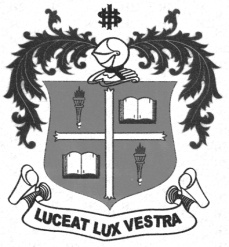 B.A. DEGREE EXAMINATION – HISTORYSIXTH SEMESTER – APRIL 2012HT 6600 - STUDY AND PRACTICE OF HISTORY                 Date : 18-04-2012 	Dept. No.	        Max. : 100 Marks                 Time : 1:00 - 4:00 	                                             PART – AAnswer any TEN of the following in TEN lines each:  	     (10 x 2 = 20 marks)Definition of historyThucydidesRajataranginiVincent SmithObjectives of teaching historyObjectivityLecture methodSmart classrooms concept.Electronic librariesChoice of topicNumismaticsSecondary sourcesPART – BAnswer any FOUR of the following in ONE page each: 		(4 x 10 40 marks)Discuss the nature and scope of history.Write a note on the contribution of Muslim Historians.Discuss the essential qualities of a history teacher.State the importance of history library.Point out the importance of literary sources.Describe the method of organizing a thesis.PART – CAnswer any TWO of the following in FOUR pages each: 	     (2 x 20 = 40 marks)History is both a science and an art – substantiate.Discuss the need and methods of student participation.Describe in detail the importance of history museum.Write an essay on different types of sources.$$$$$$$